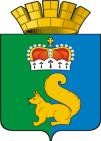 АДМИНИСТРАЦИЯ ГАРИНСКОГО ГОРОДСКОГО ОКРУГАул. Комсомольская, 52, пгт. Гари, Свердловская область, 624910; тел. (34387) 2-14-22, факс: (34387) 2-11-60ЧЕК-ЛИСТ«Проверь себя перед получением разрешения на ввод                                           в эксплуатацию»Построенный объект соответствует разрешению на строительство, проектной документации, требованиям к строительству, реконструкции объекта капитального строительства, установленным на дату выдачи градостроительного плана земельного участка, разрешенному использованию земельного участка,  проекту планировки территории и проекту межевания территории (в случае строительства, реконструкции линейного объекта) – 
в части  технико-экономических показателей, строительных материалов, выполненного благоустройства территории(в случае если в процессе строительства потребовалось отступление от утвержденных проектных решений, необходимо внести изменения 
в проектную документацию и, соответственно, в разрешение 
на строительство).Обращаться за получением разрешения на ввод в эксплуатацию будет тот же заявитель (застройщик), которому выдано разрешение на строительство объекта(в случае изменения наименования, организационно-правовой формы юридического лица-застройщика либо замены застройщика в период строительства необходимо заблаговременно внести соответствующие изменения в разрешение на строительство). Подготовлен и надлежащим образом заверен документ, подтверждающий полномочия представителя заявителя (застройщика) действовать от имени заявителя(в случае обращения за получением разрешения на ввод в эксплуатацию представителя заявителя (застройщика). Направляемые документы не утратили силу на день обращения заявителя (застройщика) за получением разрешения на ввод в эксплуатацию(документ, удостоверяющий личность заявителя (застройщика); документ, удостоверяющий полномочия представителя заявителя (застройщика); правоустанавливающие документы на земельный участок).Получены акты о подключении (технологическом присоединении) построенного, реконструированного объекта капитального строительства 
к сетям инженерно-технического обеспечения (в случаях если такое подключение (технологическое присоединение) объекта предусмотрено проектной документацией).Выполнена схема, отображающая расположение построенного, реконструированного объекта капитального строительства, расположение сетей инженерно-технического обеспечения в границах земельного участка 
и планировочную организацию земельного участка и подписана лицом, осуществляющим строительство (лицом, осуществляющим строительство, и застройщиком или техническим заказчиком в случае осуществления строительства, реконструкции 
на основании договора строительного подряда). Получено заключение Департамента государственного жилищного 
и строительного надзора Свердловской области о соответствии построенного (реконструированного) объекта капитального строительства требованиям проектной документации (в случаях если предусмотрено осуществление государственного строительного надзора).Получен технический план объекта капитального строительства (в целях постановки на государственный кадастровый учет и регистрации прав на построенный (реконструированный) объект недвижимости).Получен акт приемки выполненных работ по сохранению объекта культурного наследия, утвержденный Управлением государственной охраны объектов культурного наследия Свердловской области (в случаях проведения реставрации, консервации, ремонта этого объекта и его приспособления для современного использования).Имеются надлежаще оформленные договор или договоры между застройщиком и иным лицом (иными лицами) о финансировании строительства или реконструкции объекта капитального строительства (в случаях если обязанность по финансированию строительства возложена 
на иное лицо (иных лиц), закреплена договором (договорами) 
и предусматривает возникновение права собственности застройщика и (или) иного лица (иных лиц) на построенные, реконструированные объекты). Имеются документы, подтверждающие исполнение застройщиком и иным лицом (иными лицами) обязательств по договору (договорам) 
о финансировании строительства или реконструкции объекта капитального строительства (в случаях если обязанность по финансированию строительства возложена 
на иное лицо (иных лиц), закреплена договором (договорами) 
и предусматривает возникновение права собственности застройщика и (или) иного лица (иных лиц) на построенные, реконструированные объекты). Документы подписаны электронной цифровой подписью уполномоченного лица(в случае если документы для выдачи разрешения на ввод в эксплуатацию направляются в электронной форме).Все документы и материалы, готовые к загрузке для получения разрешения 
на ввод в эксплуатацию в электронной форме, подготовлены в формате pdf. Текст, условные обозначения, графические изображения представлены 
в надлежащем качестве, не содержат подчистки, исправления, повреждения (при направлении заявления о выдаче разрешения на ввод в эксплуатацию  
в электронной форме).